ЛИСЯНСЬКА СЕЛИЩНА РАДАРІШЕННЯ05.04.2023               	                                                                         № 34-9/VIІIПро внесення змін до рішення Лисянської  селищної ради від 07.09.2022  №28-6/VIII  «Про затвердження граничної чисельностізакладів освіти на 2022-2023 навчальний рік»Керуючись Законами України  «Про місцеве самоврядування в Україні»,  «Про освіту», «Про повну загальну середню освіту», Про внесення змін до деяких законів України про освіту щодо організації інклюзивного навчання, відповідно до клопотання відділу освіти від 30.03.2023 №188/17, селищна радаВИРІШИЛА:Внести зміни до рішення сесії  від 07.09.2022 №28-6/VIII «Про затвердження граничної чисельності закладів освіти на 2022-2023 навчальний рік», виклавши додаток 3 в новій редакції.Контроль за виконанням цього рішення покласти на постійну комісію з питань освіти, культури, засобів масової інформації, у справах молоді, спорту, охорони здоров’я та соціального забезпечення.Селищний голова 				                        	   А.П. Проценко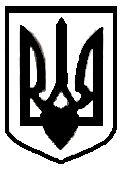 